UCPLA Dream Team Abstract Concepts - Hackaday Prize 2020Our Mission: Develop an affordable open-source platform to democratize assistive technology for interacting with the digital world. Design GoalsUniversal ControlLow cost / Affordable (without insurance)Durable / Easily repairablePortable / MountableScalable / ExpandableAdaptable to each userRequire minimal user effortLong Battery Life and/or easily chargeableControl Common DevicesTarget UserCannot use existing devices for extended periods without lots of effortUse devices in a seated position (wheelchair)Able to use their hands and/or feet to interact with the deviceWant to operate and access this device independentlyLimitationsMay require initial setup, configuration and customization from another personSome parts will be hard to come by and may take too long to design and testLimited understanding of all the different users capabilities, wants, and needsLess than 2 months to build a working prototypeTarget DevicesEntertainment: TV, Smart TV, Media Player, Streaming Box, RC Cars, Robots, Toys, etcComputers: Web, Email, Chat, Photoshop, Games, Banking, Work, etcTablets / Smartphones: Call, Chat, Email, Web, Game, Banking, etcMobility (Future Targets): Motorized wheelchairs, Motor vehiclesSupplementary Information for Concepts/Other ConceptsProposal 1: Smart Remote (Iteration of a previous concept in use today)A versatile low power device usable out of the box.No additional devices or supporting platforms required.Initially setup like a typical universal TV remoteEasiest and most intuitive for users with limited mobilityUsers that have difficulty using existing interfaces like touch screens, keyboard, mouse, should be able to use this with easeA display will show users what functions are currently assigned to each button.Additional functions can be added and accessed by turning “pages”The home page can be a list of categoriesEach category is like a chapter in a book, with as many pages as desiredEach button can have unlimited functionsIntegratable with existing connected devices and systemsLike smart home hubs, switches, lights, appliances, etc.An speaker could be added for additional feedback and optionsUsers could use the remote as an assistive communications device
This would require quite an extensive amount of time to initially developProposal 2: Low-cost JoysticksApproach 1: Open source, low-cost joystickDeliver a few generic functioning joystick prototypes to UCPLA at the end of AugustDevelop a digital parts library of 3D printed parts for customization for different hand grips, hand sizes, and other preferencesDevelop a DIY joystick parts kitDevelop an instruction manual for easy assembly and user customizationApproach 2: Wearable, motion-sensing joystickLinks for initial testing of drawing on Paint using “floating” joysticksVideo 1(using two hands) Video 2 (using head and hand)Proposal 3: Platform AppMotivationsThe cheapest solution for the production once developed The easiest to distribute (no shipping costs, no 3D printing errors, no electronic components backordered, out of stock)The easiest to adapt and to test with the existing devices our users ownThe availability of these devices is possibly the highest as they are ubiquitous Based on the similar concept of the survey we currently work on and have distributed version one on July 14, 2020, the app will be able to access the actual needs, desires and the existing tools of the user, thus suggesting him upgrades (open source or not), tutorials, and other resources. App platform can be centralized to facilitate the onboarding of new and existing users of the centers like UCPLA. Please check the slides for the full list of features, pros, cons and challenges.Other ProposalsTwo other proposals are mainly about using voice as the modality of control as well as focusing on smart home control (using voice and/or other modalities). Pros for these two options include the fact that based on the observations and input from UCPLA, voice is a powerful modality available to some extent to more than 50% of their users and other 50% being able to generate some sounds. As for the smart home, several excellent pre-existent resources are already available. Project Timeline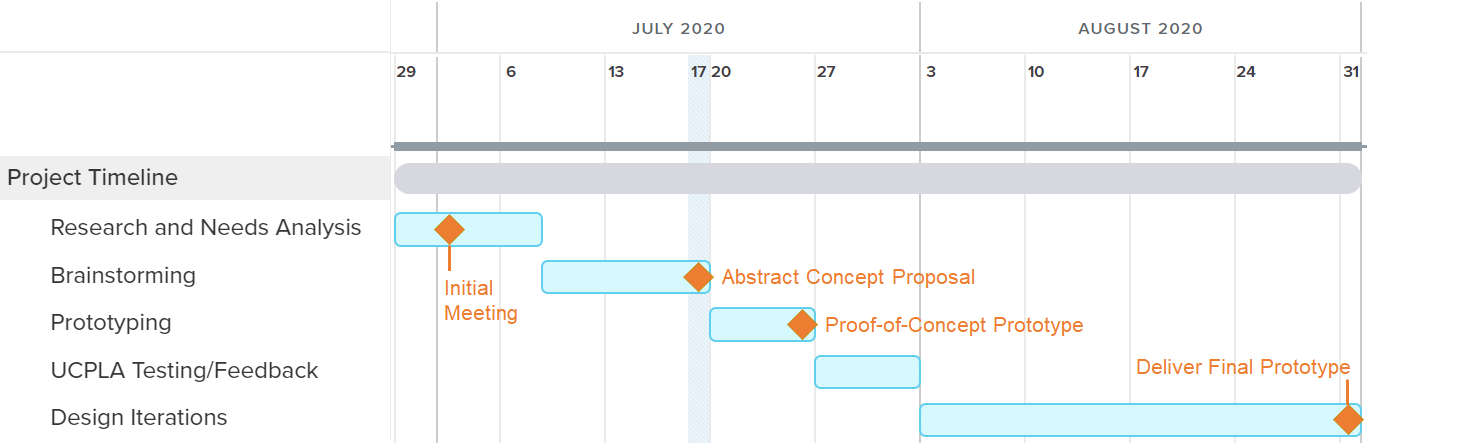 